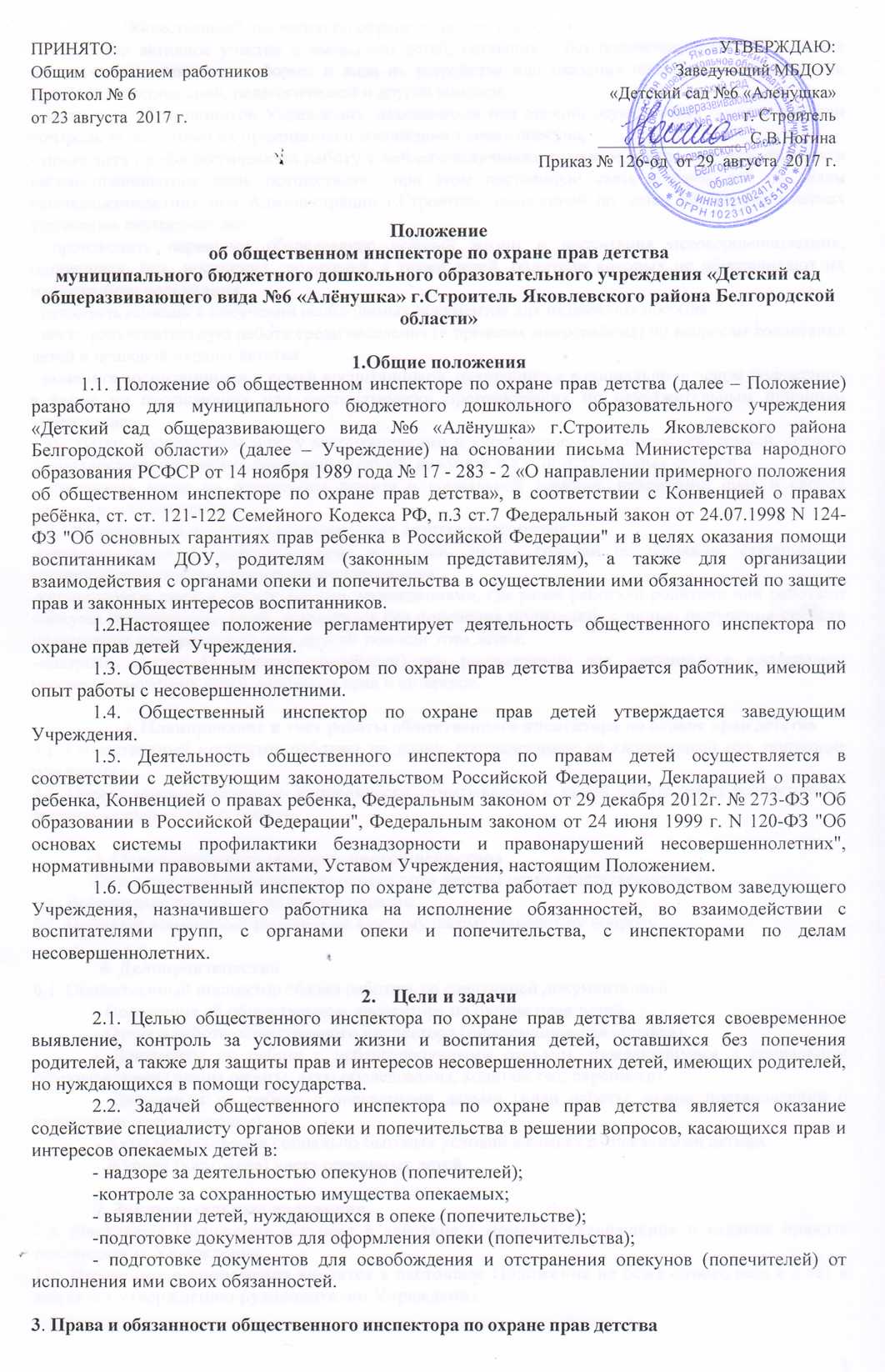 3.1. Общественный инспектор по охране прав детства обязан:- принимать активное участие в выявлении детей, оставшихся без попечения родителей, в целях последующего определения формы и вида их устройства или оказания необходимой социальной, правовой, материальной, педагогической и другой помощи;- вести учет воспитанников Учреждения, находящихся под опекой, осуществлять систематический контроль за условиями их проживания и воспитания в семье опекуна;- проводить профилактическую работу с неблагополучными семьями, в которых воспитываются несовершеннолетние дети, осуществляя  при этом постоянную связь с комиссией по делам несовершеннолетних при Администрации г.Строитель, инспекцией по делам несовершеннолетних управления внутренних дел;- производить первичное обследование условий жизни и воспитания несовершеннолетних,  оставшихся  без  попечения  родителей, а также детей, родители которых не обеспечивают их надлежащего воспитания;- оказывать помощь в получении необходимых документов для назначения пособия;- вести разъяснительную работу среди населения (в пределах микрорайона) по вопросам воспитания детей и правовой охраны детства;- выявлять воспитанников и семьи воспитанников, находящихся в социально опасном положении, а также не посещающих или систематически пропускающих по неуважительным причинам учреждение; - выступать посредником между воспитанниками и учреждением, организацией, семьей, средой, специалистами различных социальных служб, ведомств и административных органов.- принимать меры по социальной защите и социальной помощи, реализации прав и свобод личности воспитанников.3.2. Общественный инспектор по охране прав детства имеет право:-посещать семьи и проводить опрос родителей, других граждан по вопросам, связанным с воспитанием и защитой прав несовершеннолетних;-устанавливать связь с организациями, учреждениями, где ранее работали родители или работают опекуны (попечители) детей, оставшихся без попечения родителей, с целью получения средств на оказание материальной или другой помощи этим детям;-выступать в суде (в качестве свидетелей) при рассмотрении дел, связанных с воспитанием несовершеннолетних детей, охраны их прав и интересов.4. Планирование и учет работы общественного инспектора по охране прав детства4.1. Общественный инспектор работает по плану, составленному на календарный год, полугодие или квартал.4.2. Общественный инспектор периодически отчитывается о своей работе перед коллективами, выдвинувшими их на эту работу.5. Ответственность общественного инспектораОбщественный инспектор по охране прав детства несет ответственность за: 5.1. Выполнение работы надлежащим образом.5.2. Принятие конкретных решений по каждому рассматриваемому вопросу. 6. Делопроизводство6.1. Общественный инспектор обязан работать со следующей документацией:- Положение об общественном инспекторе по охране прав детей.- Отчет о работе общественного инспектора (информационная справка).- Документы по работе с неблагополучными семьями, нуждающимися в социальном сопровождении (планы работы, акты обследования, ходатайства, переписка).- Документы по работе с опекаемыми детьми (план работы, копии постановлений о назначении опеки, справки).- Акты обследования социально-бытовых условий в семьях с опекаемыми детьми.- Журнал (картотека) учета опекаемых детей.7. Заключительные положения7.1. Настоящее Положение вступает в действие с момента утверждения и издания приказа руководителя Учреждения.7.2. Изменения и дополнения вносятся в настоящее Положение не реже одного раза в 5 лет и подлежат утверждению руководителем Учреждения.